Министерство образования, науки и молодёжной политикиКраснодарского краяГосударственное бюджетное учреждениедополнительного образованияКраснодарского края «Центр развития одарённости»Ответы к самостоятельной работе по географии для учащихся 8 класса заочных курсов «Юниор» очно-заочного обучения (с применением дистанционных образовательных технологий и электронного обучения)Составитель: Филобок Анатолий Анатольевчи,кандидат географических наук, доцент ФГБОУ ВО «КубГУ»Краснодар 2020Полные решения и ответы к заданиям по теме: «Население Земли»Ответы на тесты: 1 - Б,Г , 2 - 1, 3 - А, 4 - 1, 5 - 3, 6 - 2, 7 - 2, 8 - В,  9 - 2, 10 - 3, 11 - 1, 12 - 2,  13 - 3, 14 - 1, 15 - 2.Ответы на задания: Задание 1. Япония, Россия, Бангладеш, Нигерия, Пакистан, Бразилия, Индонезия, США, Индия, Китай Задание 2. 1 тип воспроизводства: Польша, Бельгия, Франция, США, Австралия, Украина, Швеция, Италия, ЮАР, Япония2 тип воспроизводства: Индия, Мали, Китай, Индонезия, Уругвай, Таджикистан, Пакистан, АлбанияЗадание 3. В современном мире большинство стран стремится управлять воспроизводством населения, проводя демографическую политику. В странах первого типа воспроизводства населения, где наблюдается демографический кризис, преобладает демографическая политика, направленная на повышение рождаемости. Она проводится с помощью разных стимулирующих экономических мер. Это такие страны как Россия, Япония, Франция.ИЛИВ странах второго типа воспроизводства населения, где наоборот наблюдается демографический взрыв, осуществляют демографическую политику, направленную на сокращение рождаемости и ЕП. Например, в Индии приняли национальную программу планирования семьи. В Китае основной девиз демографической политики: «Одна семья – один ребенок».Задание 4. международное сотрудничество1.7 Критерии оценивания каждого заданияЗадание 1. Япония, Россия, Бангладеш, Нигерия, Пакистан, Бразилия, Индонезия, США, Индия, Китай (5 баллов);Задание 2. 1 тип воспроизводства: Польша, Бельгия, Франция, США, Австралия, Украина, Швеция, Италия, ЮАР, Япония (по 0,5 балла за каждую верно указанную страну)2 тип воспроизводства: Индия, Мали, Китай, Индонезия, Уругвай, Таджикистан, Пакистан, Албания (по 0,5 балла)Всего за задание – 9 баллов;Задание 3. В современном мире большинство стран стремится управлять воспроизводством населения, проводя демографическую политику. В странах первого типа воспроизводства населения, где наблюдается демографический кризис, преобладает демографическая политика, направленная на повышение рождаемости. Она проводится с помощью разных стимулирующих экономических мер. Это такие страны как Россия, Япония, Франция;ИЛИВ странах второго типа воспроизводства населения, где наоборот наблюдается демографический взрыв, осуществляют демографическую политику, направленную на сокращение рождаемости и ЕП. Например, в Индии приняли национальную программу планирования семьи. В Китае основной девиз демографической политики: «Одна семья – один ребенок».По 1 баллу за каждое верно использованное слово. Если в тексте использованы все опорные слова: 11 баллов.Задание 4.-международное сотрудничество; (5 баллов)Всего за задания: 30 баллов;По 1 баллу. Всего за тестовую часть – 20 баллов.Всего за контрольную работу – 50 баллов.Полные решения и ответы к заданиям по теме: «Сферы Земли»Ответы на задания:Задание 1.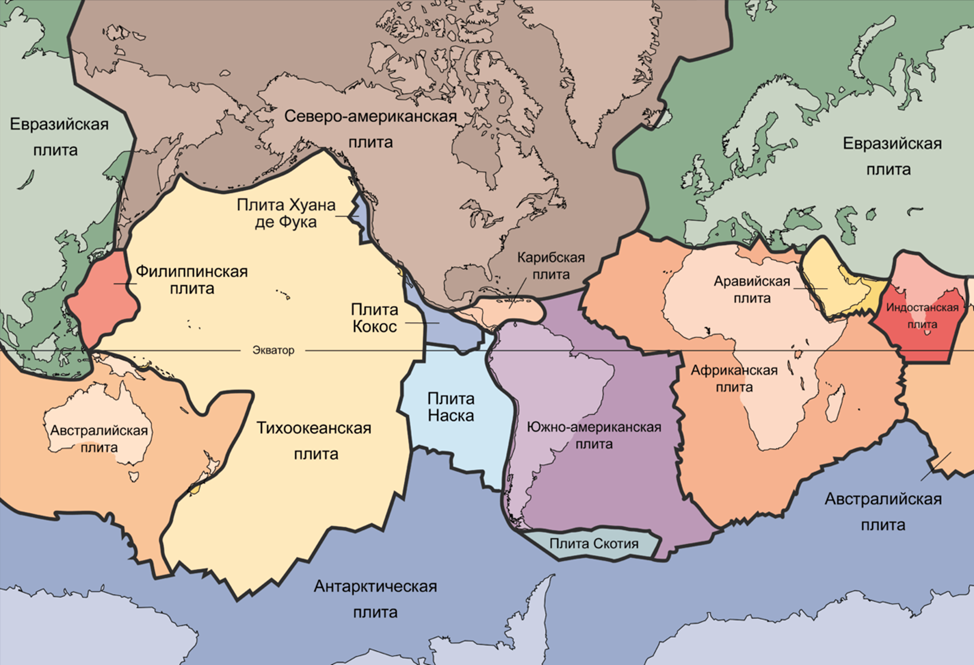 Задание 2. Ответ: Берингов пролив.Два океана – Тихий и Северный Ледовитый;два моря – Чукотское и Берингово;два материка – Евразия и Северная Америка;две части света – Азия и Америка;два полуострова – Чукотский и Сьюарддва государства – Россия и СШАЗадание 3. 1.	Арктический воздух формируется над Северным Ледовитым океаном. Надо льдом не образуется влажный воздух, потому что испарение со льда намного меньше. Кроме того, испарение в холодном воздухе протекает медленнее, чем в теплом, также в арктическом климатическом поясе высокое давление.2.	На страны Северной Европы оказывает влияние Северо-Атлантическое течение. Там морской климат, поэтому  теплее и осадков больше, чем в Европейской части России.3.	Высокие горные массивы на южных и восточных границах страны препятствуют проникновению сюда теплых и влажных воздушных масс с морей, расположенных южнее и восточнее Азиатского материка 4.	Солнечная радиация, циркуляция атмосферы и рельеф местности.Ответы на тесты.1. 42. 13. 24. 35. 36. 47. 28. 39. 110. 2 11. 212. 413. 414. 215. 12 Критерии оценивания каждого заданияЗадание 1. По 0,5 балла за каждый верный ответ. За все правильно названные плиты – плюс 1 балл. За все правильно названные географические объекты – плюс 1 балл. За все верные ответы – 1 балл.Всего за задние – 10 баллов.Задание 2. КОЛИЧЕСТВО БАЛЛОВ — 9. За правильно указанный пролив 2 баллаЗа пару океанов 1 баллЗа пару морей 1 баллЗа материки 1 баллЗа части света 1 баллЗа полуострова (за п-ов Сьюард – 1 дополнительный балл) 2 баллаЗа государства 1 баллИтого: 9 балловЗадание 3. 1.	Арктический воздух формируется над Северным Ледовитым океаном. (1 балл) Надо льдом не образуется влажный воздух, потому что испарение со льда намного меньше. (1 балл) Кроме того, испарение в холодном воздухе протекает медленнее, чем в теплом, также в арктическом климатическом поясе высокое давление. (1 балл)2.	На страны Северной Европы оказывает влияние Северо-Атлантическое течение. (1 балл) Там морской климат, поэтому  теплее и осадков больше, чем в Европейской части России. (1 балл)3.	Высокие горные массивы (1 балл) на южных и восточных границах страны препятствуют проникновению сюда теплых и влажных воздушных масс с морей, (1 балл) расположенных южнее и восточнее Азиатского материка (1 балл)4.	Солнечная радиация, (1 балл) циркуляция атмосферы (1 балл) и рельеф местности. (1 балл)Всего баллов за задание – 11 баллов.Тестовая часть: По 1 баллу за каждый верный ответ на тест. Всего за тестовую часть – 15 баллов.Всего баллов за работу - 45№Название плитыГеографический объект1ТихоокеанскаяТихий океан2Индо-Австралийскаяматерик Австралия3АфриканскаяАфрика4ЕвразийскаяЕвразия5Северо-АмериканскаяСеверная Америка6Южно-АмериканскаяЮжная Америка7АнтарктическаяАнтарктида№Название плитыГеографический объект1ТихоокеанскаяТихий океан2Индо-Австралийскаяматерик Австралия3АфриканскаяАфрика4ЕвразийскаяЕвразия5Северо-АмериканскаяСеверная Америка6Южно-АмериканскаяЮжная Америка7АнтарктическаяАнтарктида